				Zestaw podręczników				Rok szkolny 2022/23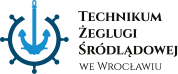 4 - letnie technikum5 - letnie technikumPrzedmiotKlasa Tytuł podręcznikaAutorWydawnictwoPoziomNumer ewidencyjnyJęzyk polski4Odkrywamy na nowo. Podręcznik .Kształcenie kulturowo-literackie i językowe.( część 5)I. ŁapińskaB. MaciejewskaJ. SadowskaOperonpodstawowy,rozszerzony514/5/2014/2017Język angielski4Prime Time PlusIntermediateĆwiczeniaPrime Time PlusIntermediateĆwiczeniaVirginia Evans,Jenny DooleyExpress PublishingrozszerzonyJęzyk niemiecki4Infos 4Podręcznik i zeszyt ćwiczeń T. Gajownik N. DrabichB. SekulskiPearson451/7/2016Matematyka4MaTeMAatyka 3Podręcznik dla szkół ponadgimnazjalnych. Zakres rozszerzonyW. Babiński,
L. Chańko,
D. PonczerJ. WesołowskaNowa Era 
Spółka z o.o.podstawowy, rozszerzony360/3/2014/2016Historia i społeczeństwo4Poznać przeszłość. Rządzący i rządzeni.Podręcznik do historii i społeczeństwa dla liceum ogólnokształcącego i technikum. I. JanickaNowa EraSpółka z o.o.659/2/2014Geografia4Oblicza geografii 3Zakres rozszerzonyMaturalne karty pracy M. Więckowski,R. MalarzNowa Era 
Spółka z o.o.rozszerzony501/3/2014 Religia4Moje miejsce w rodzinieJ. Szept,D. JackowiakWydawnictwo Św. WojciechaAZ-43-01/10-PO-1/14Przedmioty zawodowe3Podręczniki zostaną podane we wrześniuPrzedmioty zawodowe4Podręczniki zostaną podane we wrześniuPrzedmiotKlasa Tytuł podręcznikaAutorWydawnictwoPoziomNumer ewidencyjnyJęzyk polski1Podręcznik zostanie podany we wrześniuJęzyk polski2Język polski. Sztuka wyrazu. Podręcznik do liceum i technikum. Zakres podstawowy i rozszerzony.  Część 2,3K. BudnaB. Kapela – BagińskaJ. Manthey,J. Zaporowicz,T. ZielińskiGdańskie Wydawnictwo Oświatowepodstawowy, rozszerzony1022/1/2019Język polski3Oblicza epok. Język polski. Podręcznik Liceum i Technikum. Zakres podstawowy i rozszerzony.Część 2.1Część 2.2D. ChemperekA. KalbarczykD. TrześniowskiWydawnictwa Szkolne i Pedagogicznepodstawowy rozszerzony2.1- 952/3/20202.2 952/4/2020Język polski4Odkrywamy na nowo. Podręcznik. Kształcenie kulturowo- literackie i językowe. Zakres podstawowy i rozszerzony ( część 5)B. ZagórskaE. DunajOperonpodstawowy, rozszerzony444/5/2014/2017Język angielski1Prime Time PlusElementaryĆwiczeniaVirginia Evans,Jenny DooleyExpress Publishingrozszerzony720/3/2014/2015Język angielski2Prime Time PlusPre-intermediateVirginia Evans,Jenny DooleyExpress PublishingrozszerzonyJęzyk angielski3Podręcznik zostanie podany we wrześniuJęzyk angielski4Podręcznik zostanie podany we wrześniuJęzyk niemiecki1Podręcznik zostanie podany we wrześniuJęzyk niemiecki2Infos aktuell 2Zeszyt ćwiczeń InfosaktuellT. Gajownik N. DrabichB. SekulskiC. SerzyskoPearson1027/2/20191026/1/2019Język niemiecki3Infos aktuell 3Zeszyt ćwiczeń Infos aktuell 3B.SekulskiN.Drabich Pearson 1026/3/20204Infos aktuell 4Zeszyt ćwiczeń Infos aktuell 4B.SekulskiN.Drabich Pearson 1026/4/2020Historia1Podręcznik zostanie podany we wrześniuHistoria2Poznać przeszłość 2. 
Podręcznik do historii dla liceum ogólnokształcącego i technikum. Zakres podstawowyA. KucharskiA. Niewęgłowska Nowa Era 
Spółka z o.o.podstawowy1021/2/2020Historia3Poznać przeszłość 3Podręcznik do historii dla liceum ogólnokształcącego i technikum. J. KłaczkowS. RoszekA. ŁaszkiewiczNowa Era Spółka z o.o.podstawowy1021/3/2021Historia4Poznać przeszłość 4Podręcznik do historii dla liceum ogólnokształcącego i technikum.J. KłaczkowS. RoszekNowa Era Spółka z o.o.podstawowy1021/4/2021Historia i teraźniejszość1Podręcznik zostanie podany we wrześniuWiedza o społeczeństwie4W centrum uwagi. Podręcznik do wiedzy o społeczeństwie dla liceum ogólnokształcącego mi technikum . Zakres podstawowy.A. JanickiK. KięczkowskaM. MenzNowa Era Spółka z o.o.podstawowy1034/1/2019Muzyka1Podręcznik zostanie podany we wrześniuMatematyka1Matematyka 1Podręcznik do matematyki dla liceum ogólnokształcącego i technikum. Zakres podstawowy i rozszerzony.Ćwiczenia dla klasy 1W. Babiński,
L. Chańko,
K. WejNowa Era 
Spółka z o.o.podstawowy 988/1/2019Matematyka2MATeMAtyka 2Podręcznik do matematyki dla liceum ogólnokształcącego i technikum. Zakres podstawowy i rozszerzony.Ćwiczenia dla klasy 2W. Babiński,
L. Chańko,J. CzarnowskaG. JanochaNowa Era 
Spółka z o.o.podstawowy, rozszerzony988/2/2020Matematyka3MATeMAtyka 3. Podręcznik dla liceum ogólnokształcącego i technikum. Zakres podstawowy i rozszerzonyW. Babiński,
L. Chańko,J. CzarnowskaG. JanochaD. PonczekJ. WesołowskaNowa Era 
Spółka z o.o.podstawowy, rozszerzony988/3/20214MATeMAtyka 3. Podręcznik dla liceum ogólnokształcącego i technikum. Zakres podstawowy i rozszerzonyW. Babiński,
L. Chańko,J. CzarnowskaG. JanochaD. PonczekJ. WesołowskaNowa Era 
Spółka z o.o.podstawowy, rozszerzony988/3/2021Fizyka1Odkryć fizykę 1,2. Podręcznik 
dla klasy liceum ogólnokształcącego i technikum. Zakres podstawowy.M. Braun,
W. Śliwa


Nowa Era 
Spółka z o.o.

podstawowy, rozszerzony1001/1/2019Fizyka2Odkryć fizykę 3. Podręcznik 
dla liceum ogólnokształcącego i technikum. Zakres podstawowy.M. Braun,
W. Śliwa

Nowa Era 
Spółka z o.o.
podstawowy, rozszerzony1001/2/2020Geografia1Oblicza geografii 1Podręcznik dla liceum ogólnokształcącego i technikum.Zakres rozszerzonyMaturalne karty pracy R. Malarz 
M. WięckowskiP. KrochNowa Era 
Spółka z o.o.rozszerzony973/1/2019Geografia2Oblicza geografii 1, 2Podręcznik dla liceum ogólnokształcącego 
i technikum.Zakres rozszerzonyMaturalne karty pracy T. RachwałW. KilarNowa Era 
Spółka z o.o.rozszerzony973/1/2019973/2/2020Geografia3Oblicza geografii  2Podręcznik dla liceum ogólnokształcącego 
i technikum.Zakres rozszerzonyMaturalne karty pracy T. RachwałW. KilarNowa Era 
Spółka z o.o.rozszerzony973/2/2020Geografia4Oblicza geografii 3 Podręcznik dla liceum ogólnokształcącego 
i technikum.Zakres rozszerzonyMaturalne karty pracyMarcin Świtoniak, Teresa Wieczorek, Roman Malarz, Tomasz Karasiewicz, Marek Więckowski Nowa Era 
Spółka z o.o.rozszerzony973/3/2021 Chemia3To jest chemia cz.1Podręcznik dla liceum i technikum.R. HassaA. MrzigodJ. MrzigodNowa EraSpółka z o.o.podstawowy994/1/2019Chemia4To jest chemia cz.1,2Podręcznik dla liceum i technikum.R. HassaA. MrzigodJ. MrzigodNowa EraSpółka z o.o.podstawowy994/1/2019994/1/2020Biologia3Biologia na czasie cz. 1, 2Podręcznik dla liceum, technikum                  A. HelminJ. HoleczekNowa EraSpółka z o.o.podstawowy1006/1/20191006/2/2019Biologia4Biologia na czasie cz. 2, 3Podręcznik dla liceum, technikum                  A. HelminJ. HoleczekNowa EraSpółka z o.o.podstawowy1006/2/20191006/3/2019Informatyka1Informatyka. Klasa 1. Podręcznik zakres podstawowy. Reforma 2019. Szkoła ponadpodstawowa. Liceum i Technikum. W. JochemczykK. OlędzkaWydawnictwa Szkolne 
i Pedagogiczne 
Sp. z o.o.podstawowy974/2/2019Informatyka2Informatyka. Klasa 2. Podręcznik zakres podstawowy. Reforma 2019. Szkoła ponadpodstawowa. Liceum i Technikum. W. JochemczykK. OlędzkaWydawnictwa Szkolne 
i Pedagogiczne 
Sp. z o.o.podstawowy974/2/2020Informatyka3Informatyka. Klasa 3. Podręcznik zakres podstawowy. Reforma 2019. Szkoła ponadpodstawowa. Liceum i Technikum. W. JochemczykK. OlędzkaWydawnictwa Szkolne 
i Pedagogiczne 
Sp. z o.o.podstawowy974/2/2021Podstawy przedsiębiorczości2,3Krok w przedsiębiorczość. Podręcznik do podstaw przedsiębiorczości dla liceum ogólnokształcącego i technikumZeszyt ćwiczeńT. RachwałZ. MakiełaNowa Era 
Spółka z o.o.podstawowy1039/2020/z1Edukacja dla bezpieczeństwa1Edukacja dla bezpieczeństwaB. BreitkofM. CieślaWydawnictwa Szkolne 
i Pedagogiczne Sp. z o.o.992/2019Religia1Szukam wolnościKs. R. MazurWydawnictwo
 Św. WojciechaAZ-31-01/18-PO-4/20Religia2Moje miejsce w świecieJ. Szept,D. JackowiakWydawnictwo
 Św. WojciechaAZ-42-01/10-PO-1/12Religia3Moje miejsce w rodzinieJ. Szept,D. JackowiakWydawnictwo Św. WojciechaAZ-43-01/10-PO-1/14Religia4Moje miejsce w rodzinieJ. Szept,D. JackowiakWydawnictwo Św. WojciechaAZ-43-01/10-PO-1/14Przedmioty zawodowe1Rysunek techniczny maszynowyPozostałe podręczniki zostaną podane we wrześniuT. DobrzańskiWydawnictwo Naukowe PWNPrzedmioty zawodowe2Podręczniki zostaną podane we wrześniuPrzedmioty zawodowe3Podręczniki zostaną podane we wrześniuPrzedmioty zawodowe4Podręczniki zostaną podane we wrześniu